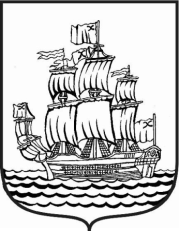 МУНИЦИПАЛЬНОе ОБРАЗОВАНИемуниципальный округ Адмиралтейский округместная администрация__________________________________________________________________________________ПОСТАНОВЛЕНИЕ № 95Санкт - Петербург 					                            от «31» декабря 2014 года«О внесении изменений в Распоряжение местной Администрации муниципального образования муниципальный округ Адмиралтейский округ № 12.1 от 18.03.2011 «Об утверждении Положения об оплате труда работников муниципальных учреждений и Разрядов оплаты труда единой тарифной сетки работников муниципальных учреждений»В соответствии с положениями статей 135, 143 и 144 Трудового кодекса Российской Федерации внести в Распоряжение местной Администрации МО Адмиралтейский округ от 18.03.2011 № 12.1 следующие изменения:1. Раздел 2 Разрядов оплаты труда единой тарифной сетки работников муниципальных учреждений, финансируемых из бюджета муниципального образования муниципальный округ Адмиралтейский округ изложить в редакции:2. Разряды оплаты труда единой тарифной сетки2. Настоящее Постановление вступает в силу с 01 января 2015 года.3. Контроль за исполнением настоящего Постановления возложить на Главу местной Администрации МО Адмиралтейский округ.Глава местной АдминистрацииМО Адмиралтейский округ                                                                                 Н.В. КрыловДолжности работниковДиапазон разрядовДиректор17Заместитель директорана 10% ниже должностного оклада директораГлавный бухгалтерна 10% ниже должностного оклада директораНачальник отдела13Главный специалист11-12Главный специалист по работе с населением11-12Главный специалист по связям с общественностью11-12Специалист10Специалист по работе с населением10Специалист по связям с общественностью10Специалист по делопроизводству2